ArticlesTITLE OF THE ORIGINAL ARTICLE (capital letters, centered, bold, Arial Narrow, font size 14)TRANSLATION OF THE ORIGINAL TITLE IN ENGLISH (capital letters, centered, bold, italic, Arial Narrow, font size 14)Abstract (capital letters, justified, bold, Arial Narrow, font size 12)The abstract must set out the problem, summarize the goals of the work, the methodology used and the most relevant results and conclusions, emphasizing the original contributions. The abstract must be between 150 and 300 words and be a single paragraph (justified text, Arial Narrow, font size 12, single spaced).Keywords (capital letters, justified, bold, Arial Narrow, font size 12)Between 3 and 5 keywords must be included which, in the case of Architecture/Urbanism terms, must be chosen following the Table of Contents for Architecture defined by the Buenos Aires Architecture Libraries Network (Vitruvius). If these are terms from other areas, then they may be chosen from Unesco's Thesaurus.  Keywords must be separated by a comma, with the first letter capitalized (justified, Arial Narrow, font size 12).Abstract (capital letters, justified, bold, Arial Narrow, font size 12)Literal translation of the abstract into English (justified, Arial Narrow, font size 12, single spacing).KeywordsLiteral translation of the keywords into English (justified, Arial Narrow, font size 12).(keep a line break so that the body of the text of the article begins on page 2)The text's body (justified, Arial narrow, font size 12, single spacing, without spacing between sections) cannot be in bold or underlined. It cannot exceed 5,000 words, including the bibliographical references, and must include the following main sections:I. INTRODUCTION (Heading 1) (Roman numbers in capital letters, no points, capital letter, justified, bold, Arial Narrow, font size 12, before spacing 12 and after spacing 0)The Introduction of the article must address: the description of the issue the text covers, a brief state-of-the-art that includes the latest research in the area, the justification of the case study, the statement of the goals, hypotheses or questions, the novelty of the study, progress in methodology and explanation of how this is going to be addressed in the manuscript. Headings 2 or 3, references or figures CANNOT be included in this section.II. THEORETICAL FRAMEWORK (Heading 1) The Theoretical Framework clarifies the concepts the research is based upon and looks to show the approaches, theories and conclusions that serve as reference for the proposed study and with which the results will be compared against in the discussions section. Headings 2 and 3 can be included in this section, with the following format:  Subheading (Heading 2) (without numbering, no points, capitalized, justified, bold, Arial Narrow, font size 12, before spacing 12 and after 0)This subsection can be used to provide a more concrete title to the main sections.Subheading (Heading 3) (without numbering, no points, capitalized, justified, italics, Arial Narrow, font size 12, before spacing  12 and after 0)III. CASE STUDY (Heading 1)It is recommended to briefly explain the case study chosen and introduce a localization map that locates it on a local scale and in the country where it is found. This section is not obligatory and can include Headings 2 and 3. IV. METHODOLOGY (Heading 1)The methodology works as a conceptual support that governs the way the procedures are applied in the research procedures (Figure 2). The methodology must explain how the research has been done to respond to the research questions and to prove the hypothesis (Ávila, 2006). Headings 2 and 3 can be included in this section.V. RESULTS (Heading 1) This section describes the most relevant results for the research (Table 1). The results that directly arise from the rigorous application of the methodology that provide support to reach the goals and corroborate the hypothesis must be included, even unexpected results. The results must present the level of detail needed to support the arguments that will be found in the discussions and conclusions. It is suggested to not include basic concepts or common processes, as it is expected that the readers will have previous knowledge in the area. Headings 2 and 3 can be included in this section. VI. DISCUSSIONS (Heading 1)This section contrasts the results obtained with the approaches and the concepts addressed in the theoretical framework and/or state-of-the-art. Headings 2 and 3 can be included in this section.VII. CONCLUSIONS (Heading 1) Here, the findings of the research and conclusions thereof are presented, highlighting the implications and emphasizing the theoretical scopes to contribute towards solving the problem presented in the introduction. This section must be brief and CANNOT include Headings 2 and 3, references or figures.VIII. BIBLIOGRAPHICAL REFERENCES (Heading 1) The bibliographical references must be presented following the APA guidelines. The list must include exclusively and in full, the bibliographical references cited in the text or in the sources of the graphic content (if this were the case). They must be organized in alphabetical order, for each author, in chronological order from oldest to most recent and the surnames must be written in capital letters, followed by the authors' names. There must be at least 20 references, of which a third must be publications from the last 5 years. The articles must include the DOI, if they had one. For more information about the APA guidelines, please check the following links:  Journal article: electronic, without an available DOI:SURNAME, Initial of the name. (Year) Article title. Title of the publication (in italics).  num (Vol.), pg-pg. Retrieved form http://xxxJournal article: electronic, with available DOI:CERECEDA, G., BASTIAS, R. & BARRA A. (2012). Revisión de indicadores de comunicación de aspectos ambientales para el consumo de productos sustentables. Hábitat Sustentable, 2(2), 73-87. Retrieved fromhttp://revistas.ubiobio.cl/index.php/RHS/article/view/422IX. ACKNOWLEDGMENTS (Heading 1) This section is not obligatory. With the purpose of maintaining anonymity in the peer review process, it is recommended to include this information in the article's metadata on the digital platform (OJS), so that it can be included later in the edition's editorial production process.OTHER FORMAL INDICATIONS FOR WRITING THE MANUSCRIPTFiguresPhotographs, graphs, maps or other graphical information provided will be called figures. All the figures must be numbered and referenced in the text, to be able to connect them to the ideas contained in it (Figure 1). The figures may be included in the text at a low resolution, but must be attached as independent JPG image files when sending them, with a resolution of 1200 px on the short side and 300 dpi. The images must have a high graphical quality to be able to be included as figures. Urbano reserves the right to not publish images that do not comply with this requirement.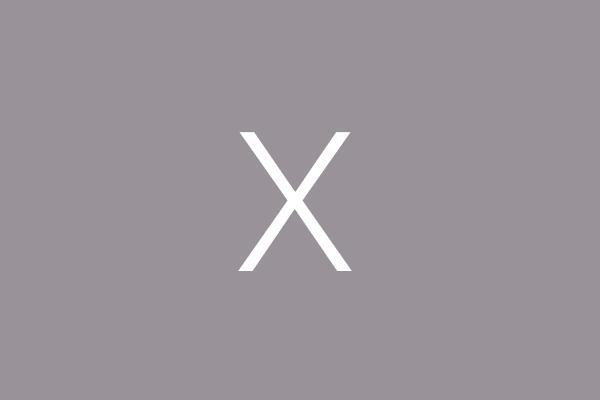 Figure 1: Name or description of the figure. Source: Indicate the source of the figure.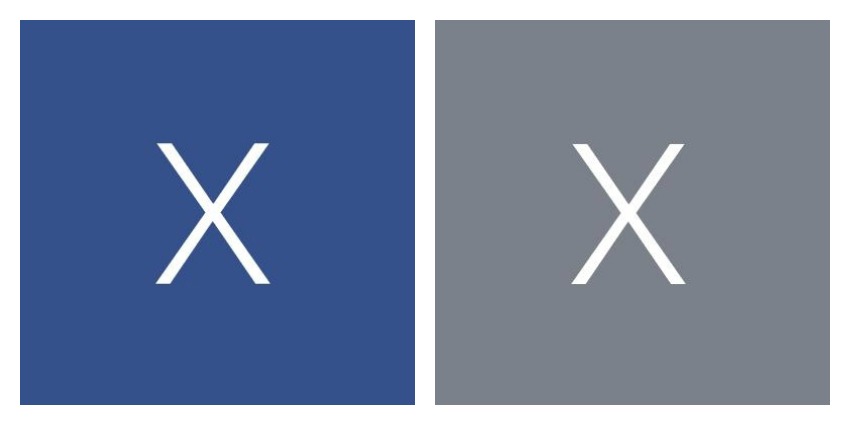 Figure 2: Composed images may be included in the text, but these must be sent as separate files.Source: Indicate source of the figures.Citations in the textWhen the citations are shorter than 40 words, these must be presented between quote marks and the author or authors cited. When there are more than 3 authors, et al. is used. “Förbereda pizza deg är lätt och ganska roligt. Sanningen är att den inte har något att göra med det jag har använt under dessa år.” (Surname of the author, surname of the second author, surname of the third author, year, pg. Xx.)All citations over 40 words must be placed in a separate block with an indentation of 1 cm:Förbereda pizza deg är lätt och ganska roligt. Sanningen är att den inte har något att göra med det jag har använt under dessa år. Sedan jag har förberett denna pizza degen med Luca finns en före och efter. (Surname of the author et al, year, pg. xx)TablesThe tables must be numbered and referenced in the text (Table 1), expanding the information to the ideas presented. They must have the following format in Word and it is recommended that they are included in the text, unless this complicates its reading. In this case, they can be placed in a separate Word document. They will NOT be accepted in image format.  Table 1: Name or description of the table presented.Source: Indicate source of the tables.CHECKLIST TO PREPARE DISPATCHAs part of the dispatch process, the authors must check that their dispatch complies with all the elements that are shown below. Those that do not comply with these directives will be returned automatically (without being reviewed by the evaluators) to the authors.VariablesLow VulnerabilityMedium VulnerabilityHigh VulnerabilityNumber of floors With 3 or more floors 2 floors 1 floor Materiality Concrete.Masonry.Wood, adobe, zinc.State of conservation Good Regular Bad ElementX1The proposed manuscript is original, has not been published or presented to another journal and/or another communication medium for its publication.2The file sent is in OpenOffice, Microsoft Word or RTF format and weighs under 8MB.3The format of the manuscript has been based on the article template and has a maximum of 5,000 words, including references.4The manuscript does not contain evidence of the identities, institutional affiliations of the authors, or the financing of the project. 5The personal information of all the authors, the main one and their collaborators, are included in the online platform (names, institutional affiliation, e-mail and ORCID).6The manuscript’s format is that of a research article and includes the following sections: Abstract, Introduction, Theoretical Framework, Methodology, Results, Discussions, Conclusions and Bibliographical References.7The Proof of Authorship is attached and is signed by all the authors.	8The images in JPG format with the graphical quality and resolution required, and the tables that are included in OpenOffice, Microsoft Word or RTF format, are also attached.9The bibliographical references are included following the APA guidelines. There is a minimum of 20 references and a third of them are under 5 years old.10I have not taken part as a main author in articles published, in edition or pre-approved in URBANO during the last year.